Контрольная работа по физике в 8 классеВариант 1.Как изменилась внутренняя энергия стакана и воды после того как горячую воду налили в холодный стакан?А) и воды, и стакана уменьшилась; Б) и воды, и стакана увеличилась;В) стакана уменьшилась, а воды увеличилась; Г) стакана увеличилась, а воды уменьшилась.К двум заряженным шарикам, подвешенным на изолирующих нитях, подносят положи- тельно заряженную стеклянную палочку. В результате положение шариков изменяется так, как показано на рисунке (пунктирными линиями указано первоначальное положение).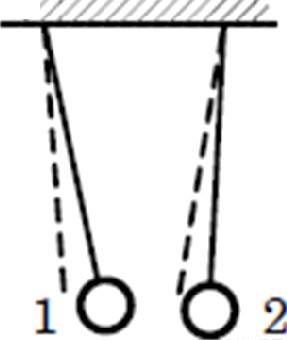 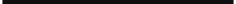 Это означает, чтоА) оба шарика заряжены отрицательно;Б) первый шарик заряжен отрицательно, а второй — положительно; В) первый шарик заряжен положительно, а второй — отрицательно; Г) оба шарика заряжены положительно.В каком случае процесс теплообмена произойдет быстрее, если в горячую воду наливать ХОЛОДН	ИЛИ В ХОЛОДН	НdЛИВilTb ГО]ЭЯЧ   , П]ЭИ   GЛОВИИ, ЧТО М tGСЫ ГО]ЭЯЧ ЭЙ И ХОЛОДНОЙ воды одинаковы?Какое количество теплоты выделится при кристаллизации воды массой 5 кг, взятой при температуре 0°C? Удельная теплота плавления льда 3,4*105Дж/кг. (Ответ выразите в МДж).Каким тепловым процессам соответствуют участки AB, BC, СД графика изображённого на рис., если первоначально вещество находилось в жидком состоянии? Остановите соответствие.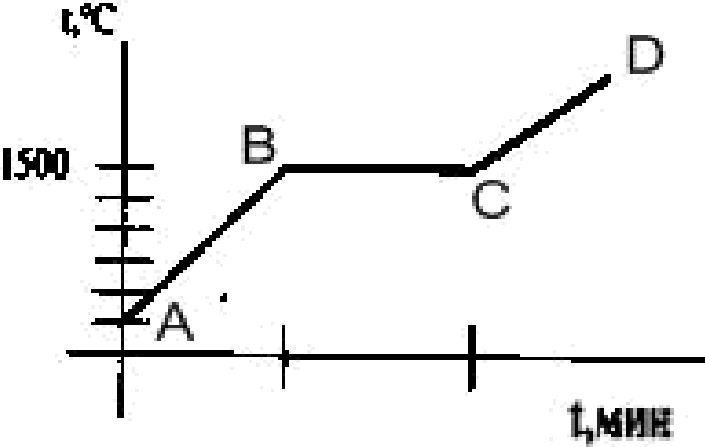 AB —BC	—Сд	—Плавление тела;Нагревание  жидкого вещества;Нагревание газообразнот вещества;Какую массу бензина надо сжечь, чтобы нагреть воду массой 2 кг на 50°C? Удельная теплоемкость воды своды 4200Дж/кг 0 С. Считать, что все количество теплоты выделенное при сгорании бензина идет на нагревание воды. (Ответ округлите до тысячных).*Найдите массу бензина, израсходованную автомобилем YA3 за 3 ч. езды, если мощность его двигателя равна  57,5 кВт,  а  его  КПД  30%?  (Удельная  теплота  сгорания  бензина  4,6 10 Дж/кг).